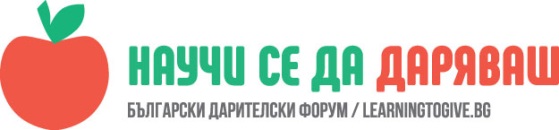 УРОК: Герои/филантропи в историята Стефка Пенева, учител в СУЕЕ „Св. Константин-Кирил Философ”, гр. РусеЧасовете са  проведени в III„A“ клас на 22.01.2018г. и 29.01.2018г. „ Аз съществувам, защото ние съществуваме“- из приказка за група африкански деца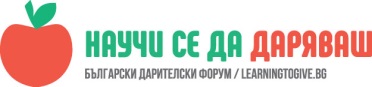 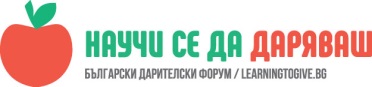 Целта на урока е учениците формиране на знания за същността и работата на фондациите като средство за даряване на време, умения и средства за общото благо; Формиране на умения за проучване на известни личности в град Русе, които се проявяват като филантропи – Игнат Канев;Да се осмислят смисълът и важността на дребните жестове на доброта в ежедневието; Материали маркери листи за напомняне и бележкиОписание1 часУрокът започнах на 22.01. с беседа по темата за герои и знаменитости. Съставихме списък  с всичко, което  учениците посочиха. Примери: пожарникар, полицай, лекар, мама, татко, както и конкретни имена на хора от нашата действителност. Учениците  посочиха български  културни дейци, спортисти и артисти.Разсъждавахме върху  характеристиките на героя. Кой герой е смел, щедър, грижовен, безкористен, доброволец, някой, който прави и невъзможното, има високи постижения, дарява на обществото или общността. Помогнах  на учениците да развият следните характеристики за герой: Героят прави неща, за да помага на другите.Героят допринася за обществото по позитивен начин.Героят не винаги знае дали неговата дейност/работа/дело са известни на другите Героят обикновено не взима пари и може да не получи възнаграждение за делата си.Работата, която героят извършва, често остава незабелязана.Героят може да бъде или да не бъде признат от медиите.Героят използва уменията или способностите си, за да въздейства на другите или на обществото по позитивен начин. Попитах учениците какво според тях е знаменитост. Разсъждавахме върху следните характеристики за знаменитост: Знаменитостта е изключително видима -добре известна, популярна.Знаменитостта обикновено получава признание за някаква форма на талант, красота или материално качество.Знаменитостта обикновено получава признание за някакво публично представяне. Разсъждавахме върху темата за героите, знаменитостите и дарителите. Говорихме  за същността и работата на фондациите като средство за даряване на време, умения и средства за общото благо. Обмислихме дарителски инициативи, в които да се включим.Помолих  децата да направят албум с хора, културни дейци в историята, които според тях са знаменитости и да направят разлика между герои и знаменитости, да  дродължат проучването си известни даители от Русе.2 часУрокът продължих на 29.01. с изложба на приготвените албуми на културни дейци от българската история. Акцентирах върху разликата между герои и знаменитости и го свързах с новата тема за филантропите  в историята. Говорихме за героите от историята, за Левски и за борците за свобода, за тяхното дело и мисията им за общото благо. Продължихме темата с беседа  за същността и работата на фондациите като средство за даряване на време, умения и средства за общото благо. Обмислихме дарителски инициативи, в които да се включим. Продължихме проучването  на известни личности в град Русе, които се проявяват като филантропи. Наблегнахме на известно за учениците име - Игнат Канев. Говорихме как учениците разбират думите от известна за тях приказка на африканските деца – „Аз съществувам, защото ние съществуваме“.Разсъждавахме върху  смисълът и важността на дребните жестове на доброта в ежедневието и как ние можем да помогнем. Решихме да се включим в   нова благотворителна инициатива на Младите успели българи  - http://uspelite.bg/stani-buditel-i-podari-knigi-za-uchilishteto-v-selo-yasenovets-1-Стани будител и подари книги за училището в село Ясеновец.По инициатива на родителите, започнахме да събираме капачки за оборудване на детското и АГ отделение на болницата в Русе.„ Добрите дела нямат цена“„По примера на Левски да правим добрина“